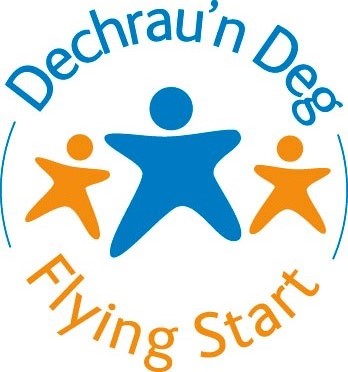  Gwryw 	  	    Benyw
Ym mha iaith yr hoffech chi’r gofal plant? Saesneg 	 			CymraegPa feithrinfa, cylch chwarae neu ofalwr plant yr hoffech chi ar gyfer eich plentyn? Rhowch eich dewis cyntaf ac ail:(Mae Dechrau’n Deg yn gwneud pob ymdrech i fodloni eich dewis cyntaf ond ni allwn sicrhau lle i’ch plentyn gyda’n darparwyr gofal plant Dechrau’n Deg. Byddwn yn cysylltu â chi os nad oes lle i’ch plentyn yn y lleoliad o’ch dewis). Os ydi’ch plentyn eisoes yn mynd i feithrinfa, cylch chwarae neu at ofalwr plant, nodwch enw’r lleoliad. Bydd Dechrau’n Deg yn ariannu hyd at 5 sesiwn dwy awr a hanner bob wythnos gydag UN darparwr plant Dechrau’n Deg cymeradwy. Nifer y sesiynau sydd eu hangen -      3      	   4	            5 Nodwch os nad yw eich plentyn yn gallu mynd i’r lleoliad ar unrhyw ddiwrnod penodol:____________________________________________________________________________________________________Rwyf wedi darllen ac yn deall yr hysbysiad preifatrwydd ynghlwmEnw’r Sawl sy’n Rhoi’r Wybodaeth: ______________________________________________________________Llofnod: ___________________________________Dyddiad: _______________________________________________   Perthynas â’r plentyn: _____________________________________________________________________________Oes gennych chi Gyfrifoldeb Rhiant dros y plentyn? _____________________________________________Anfonwch eich ffurflen gais, ynghyd â thystiolaeth o’ch preswylio a dyddiad geni’r plentyn i: Ceisiadau Gofal Plant Dechrau’n DegCanolfan WestwoodTabernacle StreetBwcleSir y FflintCH7 2JTNeuE-bost: Ceisiadaudechraundeg@siryfflint.gov.uk(Cofiwch atodi tystiolaeth o’ch preswylio a dyddiad geni’r plentyn ar ffurf copi wedi’i sganio neu ffotograff)Pan fydd eich ffurflen gais am ofal plant wedi’i chymeradwyo a phan fydd lleoliad wedi’i gadarnhau ar gyfer eich plentyn, fe gewch chi neges e-bost yn cadarnhau’r dyddiad dechrau.Dim ond o ddyddiad cymeradwyo eich cais ymlaen y bydd cyllid yn cael ei ddarparu.Hysbysiad Preifatrwydd Gofal Plant Dechrau’n DegMae Dechrau’n Deg yn ariannu darpariaeth gofal plant i blant 2 flwydd oed o’r tymor ar ôl eu pen-blwydd yn ddwy oed, tan ddiwedd y tymor ar ôl eu pen-blwydd yn dair oed.  Bydd data personol yn cael ei brosesu gan Gyngor Sir y Fflint at ddibenion penodol o weinyddu, monitro a rheoli Gofal Plant Dechrau’n Deg.  Gall ‘data personol’ ymwneud â’r rhiant/rhieni neu blant/plentyn. Mae angen prosesu eich data personol fel rhan o’n Tasg Gyhoeddus a ddiffiniwyd gan Lywodraeth Cymru a budd sylweddol y cyhoedd er mwyn cyflwyno rhaglen Dechrau’n Deg Llywodraeth Cymru yn Sir y Fflint.Mae’n rhaid i Ddechrau’n Deg a’r lleoliad gofal plant rydych wedi’i ddewis rannu data personol, a fydd yn gyfyngedig i’r hyn sy’n angenrheidiol i ddarparu’r rhaglen yn unig. Mae Tîm Gofal Plant Dechrau'n deg yn cefnogi darpariaeth gofal plant ar gyfer plant sy’n cael eu hariannu drwy Dechrau’n Deg, ac er mwyn gwneud hyn, fe all rannu gwybodaeth berthnasol am blant sydd wedi’u cofrestru/ariannu, yn cynnwys eu presenoldeb mewn lleoliadau a/neu eu datblygiad gyda gwasanaethau eraill megis:Ymwelwyr IechydCyfle CynnarBlynyddoedd Cynnar a Chefnogi TeuluoeddCynhwysiantSeicolegStaff ysgolion Sir y FflintGwasanaeth Cefnogi Synhwyrau Gogledd Ddwyrain CymruGwasanaeth Iaith a LleferyddTîm Datblygu Cyn Ysgol Sir y FflintPan fo angen, ac er mwyn cefnogi dysgu a lles eich plentyn, fe all Tîm Gofal Plant Dechrau’n Deg hefyd rannu gwybodaeth sydd wedi’i gasglu gan y gwasanaethau uchod gyda’r lleoliad gofal plant y mae’ch plentyn yn ei fynychu. Bydd Cyngor Sir y Fflint yn cadw eich data nes pen blwydd eich plentyn yn 4 oed ac am gyfnod o 6 blynedd ar ôl y dyddiad hwnnw.   Os ydych chi’n teimlo bod Cyngor Sir y Fflint wedi camddefnyddio eich data personol ar unrhyw adeg, gallwch gyflwyno cwyn i Swyddfa’r Comisiynydd Gwybodaeth drwy fynd i’w gwefan neu ffonio eu llinell gymorth ar 0303 123 1113.  I gael rhagor o wybodaeth am sut mae Cyngor Sir y Fflint yn prosesu data personol a’ch hawliau, darllenwch eu hysbysiad preifatrwydd ar ein gwefan. https://www.siryfflint.gov.uk/cy/Resident/Contact-Us/Privacy-Notice.aspxEnw Llawn y PlentynDyddiad Geni’r Plentyn      /       /       Cyfeiriad CartrefParhaol y PlentynCyfeiriad CartrefParhaol y Plentyn                                                         Cod PostEthnigrwydd y PlentynOes gan eich plentyn unrhyw anableddau neu anghenion ychwanegol? Os felly, nodwch os gwelwch yn dda:Enw’r Rhiant /GofalwrEnw’r Rhiant /GofalwrDyddiad Geni’r Rhiant / GofalwrEthnigrwydd y RhiantUnrhyw Anabledd / Problemau Iechyd?Os felly, nodwch os gwelwch yn dda:Cyfeiriad E-bostRhif FfônCartref:                         Ffôn symudol:Yr iaith a ddefnyddir yn y cartref:1.2.